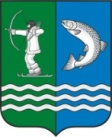 Российская ФедерацияРеспублика Карелия С О В Е Т БЕЛОМОРСКОГО   МУНИЦИПАЛЬНОГО  ОКРУГАР Е Ш Е Н И ЕI  сессии   I созываот   20  сентября 2023 года №   9г. БеломорскОб избрании председателей   и заместителей постоянных комиссий Совета  Беломорского  муниципального округаВ соответствии  с  Федеральным законом от  06 октября 2003 года          № 131-ФЗ «Об общих принципах организации местного самоуправления в Российской Федерации»,  на основании Регламента Совета Беломорского муниципального округа, утвержденного решением I сессии I  созыва  Совета Беломорского муниципального округа  от  20 сентября  2023 года  № 1, СОВЕТ  РЕШИЛ:1. Избрать председателями и заместителями  постоянных комиссий Совета Беломорского муниципального округа следующих депутатов:1) комиссия по социальным вопросам:председатель - Савина Александра Александровна;заместитель председателя - Алексеева Елена Леонидовна.2) комиссия по жилищно-коммунальным вопросам и благоустройству:председатель  - Шитов Александр Эдуардович; заместитель председателя   -  Самойлов Владимир Анатольевич.3) комиссия по бюджету и финансам: председатель - Попов Алексей Александрович;          заместитель председателя  -   Нурлина Светлана Александровна.                          2. Разместить на официальном сайте администрации муниципального образования "Беломорский муниципальный район" в информационно-телекоммуникационной сети Интернет.3. Настоящее решение вступает в силу с момента принятия.Председатель Совета Беломорского 	муниципального округа                                                                       И.В.Филиппова                    